Publicado en Toledo el 02/02/2024 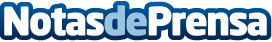 Los Premios 2024 del CSCAE y la II edición de los Premios COACM incentivan la Arquitectura de calidadLa decana del Colegio Oficial de Arquitectos de Castilla-La Mancha, Elena Guijarro, destaca que ambas convocatorias promueven y subrayan ante la sociedad la Arquitectura de calidad y valores como la sostenibilidad o la lucha, en todos los frentes, y también desde la profesión, frente al cambio climáticoDatos de contacto:Javier BravoBravocomunicacion+34606411053Nota de prensa publicada en: https://www.notasdeprensa.es/los-premios-2024-del-cscae-y-la-ii-edicion-de Categorias: Nacional Castilla La Mancha Premios Construcción y Materiales Arquitectura http://www.notasdeprensa.es